Report of the Agenda Item1.5 Coordinator during WRC-19Name and email of the Coordinator: Noriyuki INOUE (ni-inoue@kddi.com)Report Date: 7 Nov. 2019Agenda ItemAgenda Item 1.5:  to consider the use of the frequency bands 17.7-19.7 GHz (space-to-Earth) and 27.5-29.5 GHz (Earth-to-space) by earth stations in motion communicating with geostationary space stations in the fixed-satellite service and take appropriate action, in accordance with Resolution 158 (WRC-15)Resolution 158 (WRC-15): Use of the frequency bands 17.7-19.7 GHz (space-to-Earth) and 27.5-29.5 GHz (Earth-to-space) by earth stations in motion communicating with geostationary space stations in the fixed-satellite serviceAPT Common Proposals and APT Views for WRC-19 (which has been submitted to WRC-19) APT Members support the ACP as shown here based on the input contributions and discussions during APG19-5.Topics proposed by other regional Groups or ITU Members which are not included in no. 2 aboveContributions to WRC19 is as follows,Progress of discussion during WRC-19 on the Agenda ItemTo go forward, the chairman prepared regulatory text (draft new resolution). And started discussion on the document in the 7th meeting.In the 8th meeting(4 Nov.) the discussion on 1.2 series (ESIM conditions to protect terrestrial services) began.We discussed 1.2(preamble), 1.2.1(receiving ESIM), 1.2.2(transmitting A-ESIM and M-ESIM), 1.2.3(Sufficiency of Annex2), 1.2.4(transmitting L-ESIM), 1.2.5(BR examination of A-ESIM), and 1.2.6(commitment sent to BR) the 8th to the 10th meeting, however, no agreement was reached.Informal small group meeting which the chairman had proposed met twice. The issue of the meeting had been to seek solutions for 1.2.3 and associated Annex2. However, since we could not have any compromise solutions on this issue, the chairman asked the attendees to have offline discussions each other and submit compromise document to him by noon Nov. 7.The chairman will compile the documents submitted and discuss it in SWG5A on Nov. 7. If there is no consensus reached at that point, the chairman will return this item to WG5 on Friday.Issues which require discussion at APT Coordination Meetings and seek guidance thereafterNote: Coordinators are encouraged to conduct informal consultation with interested APT Members on the issues/topics under no. 3 and inform the outcomes of consultation to the Coordination Meeting. Coordinators can also organize coordination meetings on the respective agenda items whenever necessary.   Doc No.AuthorContents11A5CITELCommon Proposal based on CPM Report12A5RCCCommon Proposal based on CPM Report16A5CEPTCommon Proposal based on CPM Report24A5APTCommon Proposal based on CPM Report28A5CHNProposal based on CPM Report29A5ASMGCommon Proposal based on CPM Report17IMODescription to support the establishment of appropriate conditions for ESIM46A5ATUCommon Proposal based on CPM Report47A5AUSProposal based on ACP 61A5KORComplement to 6565J, KOR, SNGProposal based on CPM Report75SMOAnalysis against 61A589A5SADCCommon Proposal based on CPM Report92A5INDProposal based on CPM Report95SMO, VUTProposal based on CPM Report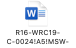 